Hi Mr Công ty TNHH TM XNK Khánh MinhHow are you!  This is Jamko writing from Koller refrigeration equipment company. Thanks for your inquiry about our block ice machine. 1.Specification The daily output of our salt water block ice machine ranges from 1 ~ 30 tons. In following, we quote our standard 1 tons, 3 tons & 5 tons output block ice machine for your preliminary reference first: *These prices are based on 380V, 50Hz, 3 P supply power in Vietnam, complete stainless 304 ice moulds & salt water tank and brand new compressor with R22 refrigerant.MB10 1 ton block ice machine*Sir, could you tell us how many tons of block ice you require from the machine in 24 hours?2.Agency and installation issueWe are sorry to tell you that to ensure offering the most professional technical service and competitive price, we don't have Agency in Vietnam. Since we are a direct manufacturer and importer of block ice machine over 10 years, located in the free trade zone of Guangzhou, China. In addition, we can be responsible for machine design, manufacture, delivery and installation if required by our customer.We can send our engineer to take care the installation, operation testing and your staff training for free only if you afford their tickets and accommodation.3.Warranty issue:Btw, we inform our warranty system here for you as well:We offer 1 year full warranty service after receiving the machine.Besides, the 7*12 hours online technical supporting service team are available in lifetime.They will be respond for providing solution of installation conducting, fault detection & elimination and maintenance guidance according to the feedback of video& picture.more warranty items, please refer to following pic:Looking forward to your replyThanks Best Regards, Mr Jam ko (Sales Manager)  Mobile:0086-159 2053 7377  Facebook:Jamko Ye             Whatsapp:0086-159 2053 7377
Skype:jamko_ye                    Viber: 0086-159 2053 7377  Wechat:422105828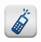 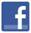 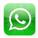 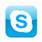 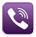 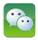 ModelCapacity / batchIce weight & ice dimensionIce making periodCapacity / 24hrsCompressorInstalled powerCooling systemFOB priceMB1040 pcs block ice5 kg / 80*165*500 mm4.8 hours200 pcs =  1 tons6 HP French Maneurop5.69  KWAir cooling system6,200 USDMB3075 pcs block ice10 kg / 100*205*610 mm6 hours300 pcs  = 3 tons15 HP Bock compressor15.27 KWWater cooling system13,900 USDMB50125 pcs block ice10 kg / 100*205*610 mm6 hours500 pcs =  5 tons25 HP Bock compressor25.33 KWWater cooling system18,800 USD